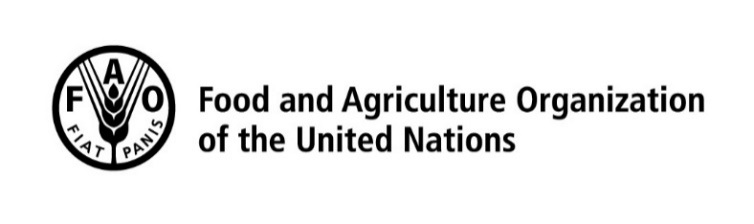 vacancy announcement No: 11/2021vacancy announcement No: 11/2021vacancy announcement No: 11/2021vacancy announcement No: 11/2021vacancy announcement No: 11/2021vacancy announcement No: 11/2021vacancy announcement No: 11/2021Issued on:Issued on:Issued on:Issued on:Issued on:Issued on:26 April 2021Deadline For Application:Deadline For Application:Deadline For Application:Deadline For Application:Deadline For Application:Deadline For Application:07 May 2021Job Title:    National Specialist in Agriculture StatisticsJob Title:    National Specialist in Agriculture StatisticsType of requisition:Type of requisition:PSAPSADuty Station:Chisinau, MoldovaChisinau, MoldovaOrganizational Unit:FAO MoldovaFAO MoldovaFAO MoldovaDuration:120 work days until 30 November 2021120 work days until 30 November 2021FAO seeks gender, geographical and linguistic diversity in its staff and international consultants in order to best serve FAO Members in all regions.FAO seeks gender, geographical and linguistic diversity in its staff and international consultants in order to best serve FAO Members in all regions.FAO seeks gender, geographical and linguistic diversity in its staff and international consultants in order to best serve FAO Members in all regions.FAO seeks gender, geographical and linguistic diversity in its staff and international consultants in order to best serve FAO Members in all regions.FAO seeks gender, geographical and linguistic diversity in its staff and international consultants in order to best serve FAO Members in all regions.FAO seeks gender, geographical and linguistic diversity in its staff and international consultants in order to best serve FAO Members in all regions.FAO seeks gender, geographical and linguistic diversity in its staff and international consultants in order to best serve FAO Members in all regions.Qualified female applicants and qualified nationals of non-and under-represented member countries are encouraged to apply.Persons with disabilities are equally encouraged to apply.All applications will be treated with the strictest confidence.Qualified female applicants and qualified nationals of non-and under-represented member countries are encouraged to apply.Persons with disabilities are equally encouraged to apply.All applications will be treated with the strictest confidence.Qualified female applicants and qualified nationals of non-and under-represented member countries are encouraged to apply.Persons with disabilities are equally encouraged to apply.All applications will be treated with the strictest confidence.Qualified female applicants and qualified nationals of non-and under-represented member countries are encouraged to apply.Persons with disabilities are equally encouraged to apply.All applications will be treated with the strictest confidence.Qualified female applicants and qualified nationals of non-and under-represented member countries are encouraged to apply.Persons with disabilities are equally encouraged to apply.All applications will be treated with the strictest confidence.Qualified female applicants and qualified nationals of non-and under-represented member countries are encouraged to apply.Persons with disabilities are equally encouraged to apply.All applications will be treated with the strictest confidence.Qualified female applicants and qualified nationals of non-and under-represented member countries are encouraged to apply.Persons with disabilities are equally encouraged to apply.All applications will be treated with the strictest confidence.Organizational SettingFAO in partnership with the Government of Moldova is implementing the TCP/MOL/3703 “Support to improvement of agriculture statistics”.  The main objective is to increase capacities of the National Bureau of Statistics in collection, processing and dissemination of agriculture statistics.Reporting LinesThe incumbent will work under technical supervision of the REU Statistician (Lead Technical officer), International Expert and in cooperation with FAO office in Moldova. Technical Focus Agriculture StatisticsTasks and responsibilitiesThe National Consultant in Agriculture Statistics will assist National Bureau of Statistics of Moldova (NBS) in implementation of the various outputs of the project. Particularly, the consultant will:Conduct an assessment of the current state of agriculture statistics:Provide the International Expert in charge of the assessment of the agricultural statistics system with all necessary materialsAssist the International Expert in charge of the assessment of the agricultural statistics system in liaising with the relevant national stakeholdersAssist the International Expert in charge of the assessment of the agricultural statistics in preparation of the assessment documentImprove producer price statistics:Assist the International Expert in activities related to transition from Paasche formula to Laspeyres formula in calculation of agricultural price indices, in developing methodology, solution of problematic methodological issues;       Perform pilot calculation and, in case of need, retrospective calculation of the indicesRevise existing questionnaires of price surveys (both complete and sample enumeration) and develop recommendations on their improvement;                                                                                      Analyze sampling frames for sample surveys and prepare recommendation for their update;Participate in preparation of TORs on transition of data entering and processing to the CIS-2 platform (for the questionnaires being currently processed using other platforms);Prepare an updated catalogue of commodities and services to be included in the price surveys;Prepare materials for local statistical units related to implementation of the updated surveys;Develop typology of agricultural holdings:Liaise with the Institute of the Economic Research on behalf of the NBSPrepare materials related to household farms (covered by sample agricultural surveys) necessary for calculation of the standard output coefficientsAssist the Institute of the Economic Research and NBS in developing typology of agricultural holdingsMethodological assistance in implementing SDG Indicators 2.3.1-2.3.2:Assist the International Expert in getting acquainted with current agricultural surveys conducted by NBSPrepare for International Expert the materials necessary for developing the modules to be added to the current questionnaires for data collection for SDG indicators 2.3.1-2.3.2Assist NBS and International Expert in pilot testing the developed modules Carry out any other tasks relevant to this assignment as requested by the LTO. CANDIDATES WILL BE ASSESSED AGAINST THE FOLLOWINGMinimum RequirementsUniversity degree in economics, statistics or another relevant field;At least 7 years of relevant experience in the areas related to the statistics preferably in agriculture;Strong knowledge about agriculture sector in Moldova;Proven expertise working in a team environment and in the field; Computer skills, in particular applications of the MS Office package and internet search;Writing and communication skills in English and Romanian are required;Prior experience or familiarity with the United Nations system and FAO’ mandate.FAO Core CompetenciesResults FocusTeamworkCommunicationBuilding Effective RelationshipsKnowledge Sharing and Continuous ImprovementOrganizational SettingFAO in partnership with the Government of Moldova is implementing the TCP/MOL/3703 “Support to improvement of agriculture statistics”.  The main objective is to increase capacities of the National Bureau of Statistics in collection, processing and dissemination of agriculture statistics.Reporting LinesThe incumbent will work under technical supervision of the REU Statistician (Lead Technical officer), International Expert and in cooperation with FAO office in Moldova. Technical Focus Agriculture StatisticsTasks and responsibilitiesThe National Consultant in Agriculture Statistics will assist National Bureau of Statistics of Moldova (NBS) in implementation of the various outputs of the project. Particularly, the consultant will:Conduct an assessment of the current state of agriculture statistics:Provide the International Expert in charge of the assessment of the agricultural statistics system with all necessary materialsAssist the International Expert in charge of the assessment of the agricultural statistics system in liaising with the relevant national stakeholdersAssist the International Expert in charge of the assessment of the agricultural statistics in preparation of the assessment documentImprove producer price statistics:Assist the International Expert in activities related to transition from Paasche formula to Laspeyres formula in calculation of agricultural price indices, in developing methodology, solution of problematic methodological issues;       Perform pilot calculation and, in case of need, retrospective calculation of the indicesRevise existing questionnaires of price surveys (both complete and sample enumeration) and develop recommendations on their improvement;                                                                                      Analyze sampling frames for sample surveys and prepare recommendation for their update;Participate in preparation of TORs on transition of data entering and processing to the CIS-2 platform (for the questionnaires being currently processed using other platforms);Prepare an updated catalogue of commodities and services to be included in the price surveys;Prepare materials for local statistical units related to implementation of the updated surveys;Develop typology of agricultural holdings:Liaise with the Institute of the Economic Research on behalf of the NBSPrepare materials related to household farms (covered by sample agricultural surveys) necessary for calculation of the standard output coefficientsAssist the Institute of the Economic Research and NBS in developing typology of agricultural holdingsMethodological assistance in implementing SDG Indicators 2.3.1-2.3.2:Assist the International Expert in getting acquainted with current agricultural surveys conducted by NBSPrepare for International Expert the materials necessary for developing the modules to be added to the current questionnaires for data collection for SDG indicators 2.3.1-2.3.2Assist NBS and International Expert in pilot testing the developed modules Carry out any other tasks relevant to this assignment as requested by the LTO. CANDIDATES WILL BE ASSESSED AGAINST THE FOLLOWINGMinimum RequirementsUniversity degree in economics, statistics or another relevant field;At least 7 years of relevant experience in the areas related to the statistics preferably in agriculture;Strong knowledge about agriculture sector in Moldova;Proven expertise working in a team environment and in the field; Computer skills, in particular applications of the MS Office package and internet search;Writing and communication skills in English and Romanian are required;Prior experience or familiarity with the United Nations system and FAO’ mandate.FAO Core CompetenciesResults FocusTeamworkCommunicationBuilding Effective RelationshipsKnowledge Sharing and Continuous ImprovementOrganizational SettingFAO in partnership with the Government of Moldova is implementing the TCP/MOL/3703 “Support to improvement of agriculture statistics”.  The main objective is to increase capacities of the National Bureau of Statistics in collection, processing and dissemination of agriculture statistics.Reporting LinesThe incumbent will work under technical supervision of the REU Statistician (Lead Technical officer), International Expert and in cooperation with FAO office in Moldova. Technical Focus Agriculture StatisticsTasks and responsibilitiesThe National Consultant in Agriculture Statistics will assist National Bureau of Statistics of Moldova (NBS) in implementation of the various outputs of the project. Particularly, the consultant will:Conduct an assessment of the current state of agriculture statistics:Provide the International Expert in charge of the assessment of the agricultural statistics system with all necessary materialsAssist the International Expert in charge of the assessment of the agricultural statistics system in liaising with the relevant national stakeholdersAssist the International Expert in charge of the assessment of the agricultural statistics in preparation of the assessment documentImprove producer price statistics:Assist the International Expert in activities related to transition from Paasche formula to Laspeyres formula in calculation of agricultural price indices, in developing methodology, solution of problematic methodological issues;       Perform pilot calculation and, in case of need, retrospective calculation of the indicesRevise existing questionnaires of price surveys (both complete and sample enumeration) and develop recommendations on their improvement;                                                                                      Analyze sampling frames for sample surveys and prepare recommendation for their update;Participate in preparation of TORs on transition of data entering and processing to the CIS-2 platform (for the questionnaires being currently processed using other platforms);Prepare an updated catalogue of commodities and services to be included in the price surveys;Prepare materials for local statistical units related to implementation of the updated surveys;Develop typology of agricultural holdings:Liaise with the Institute of the Economic Research on behalf of the NBSPrepare materials related to household farms (covered by sample agricultural surveys) necessary for calculation of the standard output coefficientsAssist the Institute of the Economic Research and NBS in developing typology of agricultural holdingsMethodological assistance in implementing SDG Indicators 2.3.1-2.3.2:Assist the International Expert in getting acquainted with current agricultural surveys conducted by NBSPrepare for International Expert the materials necessary for developing the modules to be added to the current questionnaires for data collection for SDG indicators 2.3.1-2.3.2Assist NBS and International Expert in pilot testing the developed modules Carry out any other tasks relevant to this assignment as requested by the LTO. CANDIDATES WILL BE ASSESSED AGAINST THE FOLLOWINGMinimum RequirementsUniversity degree in economics, statistics or another relevant field;At least 7 years of relevant experience in the areas related to the statistics preferably in agriculture;Strong knowledge about agriculture sector in Moldova;Proven expertise working in a team environment and in the field; Computer skills, in particular applications of the MS Office package and internet search;Writing and communication skills in English and Romanian are required;Prior experience or familiarity with the United Nations system and FAO’ mandate.FAO Core CompetenciesResults FocusTeamworkCommunicationBuilding Effective RelationshipsKnowledge Sharing and Continuous ImprovementOrganizational SettingFAO in partnership with the Government of Moldova is implementing the TCP/MOL/3703 “Support to improvement of agriculture statistics”.  The main objective is to increase capacities of the National Bureau of Statistics in collection, processing and dissemination of agriculture statistics.Reporting LinesThe incumbent will work under technical supervision of the REU Statistician (Lead Technical officer), International Expert and in cooperation with FAO office in Moldova. Technical Focus Agriculture StatisticsTasks and responsibilitiesThe National Consultant in Agriculture Statistics will assist National Bureau of Statistics of Moldova (NBS) in implementation of the various outputs of the project. Particularly, the consultant will:Conduct an assessment of the current state of agriculture statistics:Provide the International Expert in charge of the assessment of the agricultural statistics system with all necessary materialsAssist the International Expert in charge of the assessment of the agricultural statistics system in liaising with the relevant national stakeholdersAssist the International Expert in charge of the assessment of the agricultural statistics in preparation of the assessment documentImprove producer price statistics:Assist the International Expert in activities related to transition from Paasche formula to Laspeyres formula in calculation of agricultural price indices, in developing methodology, solution of problematic methodological issues;       Perform pilot calculation and, in case of need, retrospective calculation of the indicesRevise existing questionnaires of price surveys (both complete and sample enumeration) and develop recommendations on their improvement;                                                                                      Analyze sampling frames for sample surveys and prepare recommendation for their update;Participate in preparation of TORs on transition of data entering and processing to the CIS-2 platform (for the questionnaires being currently processed using other platforms);Prepare an updated catalogue of commodities and services to be included in the price surveys;Prepare materials for local statistical units related to implementation of the updated surveys;Develop typology of agricultural holdings:Liaise with the Institute of the Economic Research on behalf of the NBSPrepare materials related to household farms (covered by sample agricultural surveys) necessary for calculation of the standard output coefficientsAssist the Institute of the Economic Research and NBS in developing typology of agricultural holdingsMethodological assistance in implementing SDG Indicators 2.3.1-2.3.2:Assist the International Expert in getting acquainted with current agricultural surveys conducted by NBSPrepare for International Expert the materials necessary for developing the modules to be added to the current questionnaires for data collection for SDG indicators 2.3.1-2.3.2Assist NBS and International Expert in pilot testing the developed modules Carry out any other tasks relevant to this assignment as requested by the LTO. CANDIDATES WILL BE ASSESSED AGAINST THE FOLLOWINGMinimum RequirementsUniversity degree in economics, statistics or another relevant field;At least 7 years of relevant experience in the areas related to the statistics preferably in agriculture;Strong knowledge about agriculture sector in Moldova;Proven expertise working in a team environment and in the field; Computer skills, in particular applications of the MS Office package and internet search;Writing and communication skills in English and Romanian are required;Prior experience or familiarity with the United Nations system and FAO’ mandate.FAO Core CompetenciesResults FocusTeamworkCommunicationBuilding Effective RelationshipsKnowledge Sharing and Continuous ImprovementOrganizational SettingFAO in partnership with the Government of Moldova is implementing the TCP/MOL/3703 “Support to improvement of agriculture statistics”.  The main objective is to increase capacities of the National Bureau of Statistics in collection, processing and dissemination of agriculture statistics.Reporting LinesThe incumbent will work under technical supervision of the REU Statistician (Lead Technical officer), International Expert and in cooperation with FAO office in Moldova. Technical Focus Agriculture StatisticsTasks and responsibilitiesThe National Consultant in Agriculture Statistics will assist National Bureau of Statistics of Moldova (NBS) in implementation of the various outputs of the project. Particularly, the consultant will:Conduct an assessment of the current state of agriculture statistics:Provide the International Expert in charge of the assessment of the agricultural statistics system with all necessary materialsAssist the International Expert in charge of the assessment of the agricultural statistics system in liaising with the relevant national stakeholdersAssist the International Expert in charge of the assessment of the agricultural statistics in preparation of the assessment documentImprove producer price statistics:Assist the International Expert in activities related to transition from Paasche formula to Laspeyres formula in calculation of agricultural price indices, in developing methodology, solution of problematic methodological issues;       Perform pilot calculation and, in case of need, retrospective calculation of the indicesRevise existing questionnaires of price surveys (both complete and sample enumeration) and develop recommendations on their improvement;                                                                                      Analyze sampling frames for sample surveys and prepare recommendation for their update;Participate in preparation of TORs on transition of data entering and processing to the CIS-2 platform (for the questionnaires being currently processed using other platforms);Prepare an updated catalogue of commodities and services to be included in the price surveys;Prepare materials for local statistical units related to implementation of the updated surveys;Develop typology of agricultural holdings:Liaise with the Institute of the Economic Research on behalf of the NBSPrepare materials related to household farms (covered by sample agricultural surveys) necessary for calculation of the standard output coefficientsAssist the Institute of the Economic Research and NBS in developing typology of agricultural holdingsMethodological assistance in implementing SDG Indicators 2.3.1-2.3.2:Assist the International Expert in getting acquainted with current agricultural surveys conducted by NBSPrepare for International Expert the materials necessary for developing the modules to be added to the current questionnaires for data collection for SDG indicators 2.3.1-2.3.2Assist NBS and International Expert in pilot testing the developed modules Carry out any other tasks relevant to this assignment as requested by the LTO. CANDIDATES WILL BE ASSESSED AGAINST THE FOLLOWINGMinimum RequirementsUniversity degree in economics, statistics or another relevant field;At least 7 years of relevant experience in the areas related to the statistics preferably in agriculture;Strong knowledge about agriculture sector in Moldova;Proven expertise working in a team environment and in the field; Computer skills, in particular applications of the MS Office package and internet search;Writing and communication skills in English and Romanian are required;Prior experience or familiarity with the United Nations system and FAO’ mandate.FAO Core CompetenciesResults FocusTeamworkCommunicationBuilding Effective RelationshipsKnowledge Sharing and Continuous ImprovementOrganizational SettingFAO in partnership with the Government of Moldova is implementing the TCP/MOL/3703 “Support to improvement of agriculture statistics”.  The main objective is to increase capacities of the National Bureau of Statistics in collection, processing and dissemination of agriculture statistics.Reporting LinesThe incumbent will work under technical supervision of the REU Statistician (Lead Technical officer), International Expert and in cooperation with FAO office in Moldova. Technical Focus Agriculture StatisticsTasks and responsibilitiesThe National Consultant in Agriculture Statistics will assist National Bureau of Statistics of Moldova (NBS) in implementation of the various outputs of the project. Particularly, the consultant will:Conduct an assessment of the current state of agriculture statistics:Provide the International Expert in charge of the assessment of the agricultural statistics system with all necessary materialsAssist the International Expert in charge of the assessment of the agricultural statistics system in liaising with the relevant national stakeholdersAssist the International Expert in charge of the assessment of the agricultural statistics in preparation of the assessment documentImprove producer price statistics:Assist the International Expert in activities related to transition from Paasche formula to Laspeyres formula in calculation of agricultural price indices, in developing methodology, solution of problematic methodological issues;       Perform pilot calculation and, in case of need, retrospective calculation of the indicesRevise existing questionnaires of price surveys (both complete and sample enumeration) and develop recommendations on their improvement;                                                                                      Analyze sampling frames for sample surveys and prepare recommendation for their update;Participate in preparation of TORs on transition of data entering and processing to the CIS-2 platform (for the questionnaires being currently processed using other platforms);Prepare an updated catalogue of commodities and services to be included in the price surveys;Prepare materials for local statistical units related to implementation of the updated surveys;Develop typology of agricultural holdings:Liaise with the Institute of the Economic Research on behalf of the NBSPrepare materials related to household farms (covered by sample agricultural surveys) necessary for calculation of the standard output coefficientsAssist the Institute of the Economic Research and NBS in developing typology of agricultural holdingsMethodological assistance in implementing SDG Indicators 2.3.1-2.3.2:Assist the International Expert in getting acquainted with current agricultural surveys conducted by NBSPrepare for International Expert the materials necessary for developing the modules to be added to the current questionnaires for data collection for SDG indicators 2.3.1-2.3.2Assist NBS and International Expert in pilot testing the developed modules Carry out any other tasks relevant to this assignment as requested by the LTO. CANDIDATES WILL BE ASSESSED AGAINST THE FOLLOWINGMinimum RequirementsUniversity degree in economics, statistics or another relevant field;At least 7 years of relevant experience in the areas related to the statistics preferably in agriculture;Strong knowledge about agriculture sector in Moldova;Proven expertise working in a team environment and in the field; Computer skills, in particular applications of the MS Office package and internet search;Writing and communication skills in English and Romanian are required;Prior experience or familiarity with the United Nations system and FAO’ mandate.FAO Core CompetenciesResults FocusTeamworkCommunicationBuilding Effective RelationshipsKnowledge Sharing and Continuous ImprovementOrganizational SettingFAO in partnership with the Government of Moldova is implementing the TCP/MOL/3703 “Support to improvement of agriculture statistics”.  The main objective is to increase capacities of the National Bureau of Statistics in collection, processing and dissemination of agriculture statistics.Reporting LinesThe incumbent will work under technical supervision of the REU Statistician (Lead Technical officer), International Expert and in cooperation with FAO office in Moldova. Technical Focus Agriculture StatisticsTasks and responsibilitiesThe National Consultant in Agriculture Statistics will assist National Bureau of Statistics of Moldova (NBS) in implementation of the various outputs of the project. Particularly, the consultant will:Conduct an assessment of the current state of agriculture statistics:Provide the International Expert in charge of the assessment of the agricultural statistics system with all necessary materialsAssist the International Expert in charge of the assessment of the agricultural statistics system in liaising with the relevant national stakeholdersAssist the International Expert in charge of the assessment of the agricultural statistics in preparation of the assessment documentImprove producer price statistics:Assist the International Expert in activities related to transition from Paasche formula to Laspeyres formula in calculation of agricultural price indices, in developing methodology, solution of problematic methodological issues;       Perform pilot calculation and, in case of need, retrospective calculation of the indicesRevise existing questionnaires of price surveys (both complete and sample enumeration) and develop recommendations on their improvement;                                                                                      Analyze sampling frames for sample surveys and prepare recommendation for their update;Participate in preparation of TORs on transition of data entering and processing to the CIS-2 platform (for the questionnaires being currently processed using other platforms);Prepare an updated catalogue of commodities and services to be included in the price surveys;Prepare materials for local statistical units related to implementation of the updated surveys;Develop typology of agricultural holdings:Liaise with the Institute of the Economic Research on behalf of the NBSPrepare materials related to household farms (covered by sample agricultural surveys) necessary for calculation of the standard output coefficientsAssist the Institute of the Economic Research and NBS in developing typology of agricultural holdingsMethodological assistance in implementing SDG Indicators 2.3.1-2.3.2:Assist the International Expert in getting acquainted with current agricultural surveys conducted by NBSPrepare for International Expert the materials necessary for developing the modules to be added to the current questionnaires for data collection for SDG indicators 2.3.1-2.3.2Assist NBS and International Expert in pilot testing the developed modules Carry out any other tasks relevant to this assignment as requested by the LTO. CANDIDATES WILL BE ASSESSED AGAINST THE FOLLOWINGMinimum RequirementsUniversity degree in economics, statistics or another relevant field;At least 7 years of relevant experience in the areas related to the statistics preferably in agriculture;Strong knowledge about agriculture sector in Moldova;Proven expertise working in a team environment and in the field; Computer skills, in particular applications of the MS Office package and internet search;Writing and communication skills in English and Romanian are required;Prior experience or familiarity with the United Nations system and FAO’ mandate.FAO Core CompetenciesResults FocusTeamworkCommunicationBuilding Effective RelationshipsKnowledge Sharing and Continuous ImprovementPlease note that all candidates should adhere to FAO Values of Commitment to FAO, Respect for All and Integrity and Transparency.ADDITIONAL INFORMATIONFAO does not charge a fee at any stage of the recruitment process (application, interview meeting, processing).Applications received after the closing date will not be accepted.For other issues, visit the FAO employment website: http://www.fao.org/employment/home/en/ ADDITIONAL INFORMATIONFAO does not charge a fee at any stage of the recruitment process (application, interview meeting, processing).Applications received after the closing date will not be accepted.For other issues, visit the FAO employment website: http://www.fao.org/employment/home/en/ HOW TO APPLYTo apply, please send your CV with all relevant details to FAO-Moldova@fao.org by 07 May 2021 inclusive. Vacancies will be removed from the recruitment portal at 23:59 Central European Time (CET) on the deadline for applications date. We encourage applicants to submit the application well before the deadline date..If you need help, or have queries, please contact: iRecruitment@fao.orgFAO IS A NON-SMOKING ENVIRONMENT